Харківський національний медичний університет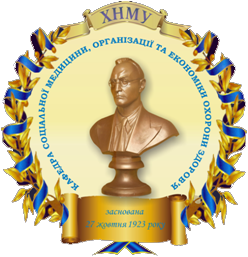 СОЦІАЛЬНА МЕДИЦИНА ТА ОРГАНІЗАЦІЯ ОХОРОНИ ЗДОРОВ’Я(БІОСТАТИСТИКА)Методичні вказівкидля студентів до практичного заняття 
на тему «Середні величини, методика їх обчислення»для підготовки студентів за спеціальностями:– 7.12010001  «Лікувальна справа»,– 7.12010002  «Педіатрія»,– 7.12010003  «Медико-профілактична справа»,– 7.12010005  «Стоматологія».Харків2017МІНІСТЕРТВО ОХОРОНИ ЗДОРОВ’Я УКРАЇНИХАРКІВСЬКИЙ НАЦІОНАЛЬНИЙ МЕДИЧНИЙ УНІВЕРСИТЕТКАФЕДРА СОЦІАЛЬНОЇ МЕДИЦИНИ, ОРГАНІЗАЦІЇ ТА ЕКОНОМІКИ ОХОРОНИ ЗДОРОВ’ЯСОЦІАЛЬНА МЕДИЦИНА ТА ОРГАНІЗАЦІЯ ОХОРОНИ ЗДОРОВ’Я(БІОСТАТИСТИКА)Методичні вказівкидля студентів до практичного заняття 
на тему «Середні величини, методика їх обчислення»для підготовки студентів за спеціальностями:– 7.12010001  «Лікувальна справа»,– 7.12010002  «Педіатрія»,– 7.12010003  «Медико-профілактична справа»,– 7.12010005  «Стоматологія».Затверджено вченою радою Харківського національного медичного університету. Протокол № 5 від 18.05.2017Харків ХНМУ2017УДК: 311.21Соціальна медицина та організація охорони здоров’я (біостатистика) : методичні вказівки для студентів до практичного заняття на тему «Середні величини, методика їх обчислення» для підготовки студентів за спеціальностями 7.12010001 «Лікувальна справа», 7.12010002, «Педіатрія», 7.12010003 «Медико-профілактична справа», 7.12010005 «Стоматологія» / уклад. В.А. Огнєв, С.Г. Усенко, І.А. Чухно. – Х. : ХНМУ, 2017. – 16 с.РЕКОМЕНДАЦІЇ ПО ВИВЧЕННЮ ТЕМИМета заняття: засвоїти визначення та методику розрахунку середніх величин.Знати:програмні питання:– визначення середніх арифметичних величин;– використання середніх арифметичних величин в клінічних та епідеміологічних дослідженнях;– практичне значення середніх арифметичних величин;– види середніх арифметичних величин;– методи розрахунку середніх арифметичних величин;– особливості використання середніх арифметичних величин.Вміти:– оцінювати та аналізувати статистичні показники та параметри статистичних сукупностей;– оволодіти методами обчислення середніх арифметичних величин.Рекомендована літератураБазова література1. Біостатистика / за заг. ред. чл.-кор. АМН України, проф. В.Ф. Москаленка. – К. : Книга плюс, 2009. − С. 57-71.2. Социальная медицина и организация здравоохранения / под общ. ред. Ю.В. Вороненка, В.Ф. Москаленко. – Тернополь : Укрмедкнига. 2000. – 
С. 23-32.3. Социальная гигиена и организация здравоохранения / под ред. Н.Ф. Серенко, В.В. Ермакова. – М. : Медицина, 1984. – С. 102-112.4. Тестовые задачи по социальной медицине, организации здравоохранения и биостатистике : учеб. пособ. для студентов мед. ф-тов / под ред. В.А. Огнева. – Харьков : Майдан, 2005. – С. 13-20.5. Лекционный курс кафедрыДопоміжна література1. Альбом А. Введение в современную эпидемиологию / А. Альбом, С. Норелл. – Таллинн, 1996. – 122 с.2. Власов В.В. Введение в доказательную медицину / В.В. Власов. – М. : Медиа Сфера, 2001. – 392 с.3. Герасимов А. Н. Медицинская статистика / А.Н. Герасимов. – М. : ООО «Мед. информ. агентство», 2007. – 480 с. 4. Зайцев В.М. Прикладная медицинская статистика / В.М. Зайцев, В.Г. Лифляндский, В.И. Маринкин. – СПб. : ООО «Изд-во ФОЛИАНТ», 2003. – 432 с.5. Общая теория статистики: учебник / под ред. чл.-корр. РАН И.И. Елисеевой. − 4-е изд., перераб. и доп. − М. : Финансы и Статистика, 2000. − 
480 с.6. Основы доказательной медицины / под ред.М.П. Скакун. – Тернополь : Укрмедкнига, 2005. – 244 с.7. Реброва О.Ю. Статистический анализ медицинских данных. Применение пакета прикладных программ STATISTICA / О.Ю. Реброва. – М. : Медиа Сфера, 2002. – 312 с.8. Сергиенко В.И. Математическая статистика в клинических исследованиях / В.И. Сергиенко, И.Б. Бондарева. – М. : ГЭОТАР-МЕД, 2001. – 256 с.Інформаційні ресурси1. Населення України. Демографічний щорічник. – К. : Держкомстат України – www.ukrstat.gov.ua2. U.S. National Library of Medicine – Національна медична бібліотека США – http://www.nlm.nih.gov/3. Державна науково-педагогічна бібліотека України ім. В.О. Сухомлинського – http://www.dnpb.gov.ua/4. Наукова бібліотека Харківського державного медичного університету – http://libr.knmu.edu.ua/index.php/biblioteki5. Наукова педагогічна бібліотекам ім. К.Д.Ушинського Російської академії освіти  – http://www.gnpbu.ru/6. Національна бібліотека України ім. В.І. Вернадського – http://www.nbuv.gov.ua/7. Національна наукова медична бібліотека України – http://www.library.gov.ua/8. Харківська державна наукова бібліотека ім. В.Г. Короленка – http://korolenko.kharkov.com9. Центральна бібліотека Пущинського наукового центру РАН – http://cbp.iteb.psn.ru/library/default.html10. Центральна наукова медична бібліотека Першого Московського  державного медичного університету ім. І.М. Сеченова– http://elibrary.ru/defaultx.aspОСНОВНИЙ ТЕОРЕТИЧНИЙМАТЕРІАЛ ДЛЯ ПІДГОТОВКИ ДО ЗАНЯТТЯ1. Сутність і види середніх величинСередня величина – це похідна величина статистичної сукупності, яка характеризує цілий ряд спостережень одним числом і є зведеною узагальнюючою характеристикою всієї статистичної сукупності за певною кількісною ознакою. Середня величина виражає те загальне, що характерно для ознаки в даній сукупності.Середні величини повинні визначатися на підставі масового узагальнення фактів і застосовуватися до якісно однорідних сукупностей – це основна умова їх практичного та наукового використання. Середні величини не можна визначати, якщо сукупність досліджуваних ознак, процесів, явищ складається з неоднорідних елементів. Крім цього має бути враховано достатнє число спостережень.Таким чином, при розрахунку середніх величин необхідно дотримуватися двох основних вимог:– однорідність досліджуваної кількісної ознаки;– достатня кількість спостережень.Розділ статистики, який вивчає середні величини називається варіаційною статистикою.Середні величини широко використовуються в системі охорони здоров'я:– для характеристики діяльності закладів охорони здоров'я (середня зайнятість лікарняного ліжка, середня тривалість лікування хворого в стаціонарі, кількість відвідувань на 1 мешканця, санітарно-гігієнічні норми і т.д.);– для визначення медико-фізіологічних показників організму (частота пульсу, рівень артеріального тиску, біохімічних норм складу тканин, активності ферментів і т.д.);– для характеристики показників фізичного розвитку (зріст, вага тіла, окружність голови та ін.);– для оцінки даних медико-соціальних і санітарно-гігієнічних досліджень (середні норми харчового раціону, рівень радіаційного забруднення і т.д.);Види середніх величини:1. Мода (Mo).2. Медіана (Me).3. Середня арифметична (М).4. Середня геометрична.5. Середня квадратична.Мода (Mo) – відповідає величині ознаки, яка частіше за інших зустрічається в даному варіаційному ряду або статистичній сукупності, тобто варіанті, якій відповідає найбільша частота ().Медіана (Me) – медіана відповідає величині ознаки, яка займає серединне положення у варіаційному ряду.Вона ділить ряд на дві рівні частини за кількістю спостережень. При непарному числі спостережень медіана визначається так:,   					      (1)а при парному числі спостережень за медіану приймаємо середню величину з 2-х центральних варіант.Середня арифметична величина – більш достовірна величина по відношенню до «моди» та «медіани», так як вона спирається на всі спостереження і розраховують її декількома способами в залежності від чисельності варіант, характеру варіаційного ряду і наявності обчислювальної техніки.Слід зазначити важливу особливість «моди» та «медіани»: на їх величини не впливає числове значення крайніх варіант.2. Способи розрахунку середніх величинСередня арифметична – найбільш поширений вид середніх величин. Для її розрахунку застосовують два способи:1) середній арифметичний спосіб;2) спосіб моментів.Середньоарифметичний спосіб: для простого варіаційного ряду, в якому кожна варіанта зустрічається лише один раз, розраховується проста середня арифметична як відношення суми значень варіант до загального числа спостережень:,   				                    (2)де: – значення окремих варіант;      n – загальна кількість спостережень.Для згрупованного (зваженого) варіаційного ряду, в якому хоча б одна з варіант зустрічається два і більше разів, розраховується згрупована (зважена) середня арифметична за формулою:,              				   (3)де: 	x –значення окремих варіант; 	f – частота варіант; n – загальна кількість спостережень.Спосіб моментів: якщо є згрупований чи інтервальний варіаційний ряд та варіанти складаються з багатозначних чисел, а сукупність – з великого числа спостережень середню арифметичну доцільно розраховувати за способом моментів, його формула:,         				       (4)де А – умовна середня величина (найчастіше в якості умовно середньої береться мода (Мо)),і – інтервал;а – умовне відхилення кожної варіанти (в інтервалах) від умовно середньої (моди);а– похідна відхилення (а) на частоту ().Спосіб моментів заснований на одній із властивостей середньої арифметичної величини: сума відхилень всіх варіант від середньої арифметичної дорівнює нулю.Середню арифметичну величину характеризують такі властивості:1. Середня арифметична має абстрактний характер.2. Середня займає серединне положення у варіаційному ряду, в чітко симетричному ряду.3. Сума відхилень всіх варіант від середньої величини дорівнює 0.4. Добуток середньої на суму частот завжди дорівнює сумі варіант на частоту.5. Якщо від кожної варіанти відняти будь-яке число, то нова середня зменшиться на одне і те ж число.6. Якщо до кожної варіанти додати будь-яке число, то нова середня арифметична збільшиться на те ж число.7. Якщо кожну варіанту розділити на будь-яке число, то середнє арифметичне зменшиться в стільки ж разів.8. Якщо кожну варіанту помножити на будь-яке число, то середнє арифметичне збільшиться в стільки ж разів.9. Якщо всі частоти (ваги) розділити або помножити на будь-яке число, то середня арифметична внаслідок цього не зміниться – якщо ми збільшуємо або зменшуємо рівноцінну частоту всі варіантів, ми не змінюємо вагу кожної окремої варіанти ряду.Загальні властивості середньої використовуються, для полегшення техніки визначення середньої арифметичної з використанням варіаційного ряду.Середня гармонійна визначається у тих випадках, коли відомими є дані про чисельник при відсутності даних про знаменик.Наприклад, необхідно визначити середній час, використаний на прийом одного хворого, якщо відомо, що 5 лікарів вели прийом протягом 8 годин. Кожен з них витратив в середньому на прийом одного хворого 20; 16; 20; 15; 24 хв. Розрахунок має наступну схему:Загальний час лікарів становить: n = 8х5 = 40 годин (2400 хв., або 480 хв. на одного лікаря).Навантаження на кожного лікаря визначається для 1-го – 480/20 = 24 хворих; для другого – 480/16 = 30 хворих; для третього – 480/20 = 24 хворих; для четвертого – 480/15 = 32 хворих; для п'ятого – 480/24 = 20 хворих.Сумарно, 24 + 30 + 24 + 32 + 20 = 130 хворих.Формула для розрахунку простої середньої гармонійної має такий вигляд:Середня геометрична визначається для тих параметрів, зміна значення яких відбувається в геометричній прогресії (зміна кількості населення в період між переписом, результати титрування вакцин, приріст маси тіла новонароджених малюків протягом окремих місяців життя і т.д.). Формула розрахунку простої середньої геометричної має такий вигляд:    або    Логарифм середньої геометричної, дорівнює сумі логарифмів всіх членів ряду, яка ділиться на їх число.Роль середніх величин в медицині надзвичайно велика. З одного боку їх використовують для характеристики явищ в цілому, з іншого – вони необхідні для оцінки окремих величин. При порівнянні окремих величин із середніми отримують цінні характеристики для кожної з них. Використання середніх величин вимагає суворого дотримання принципу однорідності сукупності. Порушення цього принципу веде до спотвореного уявлення про реальні процеси.Отже, для того щоб правильно використовувати середні величини, треба бути впевненим в тому, що вони характеризують однорідні статистичні сукупності.ПРАКТИЧНЕ ЗАВДАННЯДля виконання самостійної роботи необхідно на підставі наведених нижче даних скласти згрупований варіаційний ряд і на підставі цього ряду обчислити по средньоарифметичньому способу середню арифметичну величину (). Зробити висновки.В ході самостійної роботи студентів викладач відповідає на питання, що виникли, стежить за правильністю виконання завдання. Після закінчення самостійної роботи викладач перевіряє виконання завдання.На підставі наведених в таблиціданих будуємо згрупований варіаційний ряд, а саме:Розраховуємо середню арифметичну величину використовуючи середньоарифметичний спосіб:, деX – середня арифметична величина; x – значення варіант; f – (частота) число повторень кожної варіанти; n – загальне число спостереженьx =2928/36=81,3 кгВисновок: Середня арифметична величина маси тіла складає 81,2 кг.ТЕСТОВІ ЗАВДАННЯКОНТРОЛЬНІ ПИТАННЯ1. Що таке середня величина в статистиці?2. Які види середніх величин Ви знаєте?3. Що таке «мода» та «медіана»?4. Яким вимогам повинен відповідати матеріал дослідження, вимоги до сукупності при визначенні середньої величини?5. Які основні області практичного застосування середніх величин?6. Які основні властивості середньої арифметичної величини Ви знаєте?7. Який порядок розрахунку простої середньої арифметичної величини?8. Який порядок розрахунку зваженої середньої арифметичної величини?9. Який порядок розрахунку середньої арифметичної величини за способом моментів?10. Яка основна властивість середньої арифметичної величини використовується для розрахунку її за способом моментів?11. Чому найбільш достовірною характеристикою сукупності за середніми величинами є середня арифметична?12. Чи можна за допомогою середніх величин проводити порівняння між собою статистичних сукупностей з різною варіацією кількісної ознаки?Матеріали для бліц-контролю:Мода –  цеМедіана –  цеСередньоарифметична величина  –  цеВиди середніх величин  –Властивості середньоарифметичної величини  –Формула розрахунку простої середньоарифметичної величини  –Формула розрахунку зваженої середньоарифметичної величини  –ЗМІСТНавчальне виданняСОЦІАЛЬНА МЕДИЦИНА ТА ОРГАНІЗАЦІЯ ОХОРОНИ ЗДОРОВ’Я (БІОСТАТИСТИКА)Методичні вказівки для студентів до практичного заняття по темі: «Середні величини, методика їх обчислення» для підготовки студентів денної форми навчанняза фахом: 7.12010001 «Лікувальна справа», 7.12010002, «Педіатрія», 7.12010003 «Медико-профилактична справа», 7.12010005  «Стоматологія».Відповідальний за випуск В. А. ОгнєвФормат А5. Ризографія. Ум. друк. арк. 1,0.Тираж 150 прим. Зам. № 16-33409.______________________________________________________________Редакційно-видавничий відділХНМУ, пр. Леніна, 4, м. Харків, 61022izdatknmu@mail.ru, izdat@knmu.kharkov.uaСвідоцтво про внесення суб’єкта видавничої справи до Державного реєстру видавництв, виготівників і розповсюджувачів видавничої продукції серії 
ДК № 3242 від 18.07.2008 р.Укладачі:Огнєв В.А.Усенко С.Г.Чухно І.А.Одиниця спостереження Ознака що вивчається: маса тіла (вага) (кг)177288382478581682784882983108611851284138314831582167917791879198020802181228023812481258526832784288129813082318332833385348535863685Ознака, що вивчається:вага тіла (кг)ХЧастота досліджуваного явищаf771781793803816825837843855862n =36xfxf7717778178793237803240816456825410837581843252855425862172n =3629281.Середні величини мають широке застосування в медицині та охороні здоров'я. Визначте, яке з наведених положень слід внести в область практичного застосування середніх величин.Середні величини мають широке застосування в медицині та охороні здоров'я. Визначте, яке з наведених положень слід внести в область практичного застосування середніх величин.*АДля визначення медико-фізіологічних показників організмуВДля порівняння абсолютних данихСДля характеристики природного рухуDДля характеристики рівня захворюваностіЕДля характеристики якісних ознак2.Для характеристики медико-біологічних даних широко використовуються середні величини. Яким вимогам повинен відповідати первинний матеріал для їх розрахунку.Для характеристики медико-біологічних даних широко використовуються середні величини. Яким вимогам повинен відповідати первинний матеріал для їх розрахунку.АВідсутність коливань ознак, які вивчаютьсяВДостатня амплітуда ряду*СДостатня кількість спостереженьDНаявність групових ознакЕНаявність «нульової» гіпотези3.Первинний статистичний матеріал на підставі якого обчислюють середні арифметичні величини, повинен відповідати певним вимогам. Визначте, що з нижче перерахованого відноситься до цих вимог.Первинний статистичний матеріал на підставі якого обчислюють середні арифметичні величини, повинен відповідати певним вимогам. Визначте, що з нижче перерахованого відноситься до цих вимог.АВідсутність коливань ознак, які вивчаютьсяВДостатня амплітуда рядуСНаявність групових ознакDНаявність «нульової» гіпотези.*ЕЯкісно однорідна сукупність4.Для визначення фізичного розвитку студентів були розраховані середні величини зросту та маси тіла. Визначте, яким вимогам повинен відповідати первинний статистичний матеріал для розрахунку середніх величин.Для визначення фізичного розвитку студентів були розраховані середні величини зросту та маси тіла. Визначте, яким вимогам повинен відповідати первинний статистичний матеріал для розрахунку середніх величин.АВідсутність коливання досліджуваної ознакиВНайменше число спостереженьСНаявність групових ознакDНаявність «нульової» гіпотези*ЕЯкісно однорідна сукупність5.У практиці охорони здоров'я середні величини використовують досить широко. Визначте, який з наведених нижче показників стану здоров'я населення оцінюється середніми величинами.У практиці охорони здоров'я середні величини використовують досить широко. Визначте, який з наведених нижче показників стану здоров'я населення оцінюється середніми величинами.АДемографічні показникиВДонозологічні станиСЗахворюваність населенняDІнвалідність*ЕФізичний розвиток6.Середні величини мають широке застосування в медицині та організації охорони здоров'я. Визначте, яке з наведених положень слід віднести до області практичного застосування середніх величин.Середні величини мають широке застосування в медицині та організації охорони здоров'я. Визначте, яке з наведених положень слід віднести до області практичного застосування середніх величин.АДля порівняння абсолютних даних*ВДля характеристики організації роботи закладів охорони здоров'яСДля характеристики природного рухуDДля характеристики рівня захворюваностіЕДля характеристики якісних ознак7.Варіаційний ряд є основою для визначення середніх величин. Визначте, яку середню арифметичну можна розрахувати з варіаційного ряду, де частота кожної варіанти дорівнює одиниці.Варіаційний ряд є основою для визначення середніх величин. Визначте, яку середню арифметичну можна розрахувати з варіаційного ряду, де частота кожної варіанти дорівнює одиниці.ААмплітудуВЗгруповану середню арифметичнуСЛімітDМедіану*ЕПросту середню арифметичну8.Варіаційний ряд є основою для визначення середніх величин. Визначте, яку середню арифметичну можна розрахувати з варіаційного ряду, де кожна варіанта зустрічається з певною частотою.Варіаційний ряд є основою для визначення середніх величин. Визначте, яку середню арифметичну можна розрахувати з варіаційного ряду, де кожна варіанта зустрічається з певною частотою.*АЗгруповану (зважену) середню арифметичнуВПросту середню арифметичнуССередню гармонійнуDСередню геометричнуЕСередню квадратичну9.Для оцінки медико-біологічних даних, отриманих при проведенні медичних обстежень, застосовують різні види середніх величин. Визначте, що з наведеного найбільш вичерпно характеризує ці дані.Для оцінки медико-біологічних даних, отриманих при проведенні медичних обстежень, застосовують різні види середніх величин. Визначте, що з наведеного найбільш вичерпно характеризує ці дані.ААмплітудаВЛімітСМедіанаDМода*ЕСередня арифметична величина10.При аналізі варіаційного ряду були отримані наступні дані: умовна середня арифметична , величини відхилень варіант від умовної середньої , величини добутків  відхилень варіант на їх частоти , сума добутків  , сума частот у варіаційному ряду , величина інтервалу між варіантами . Визначте у вигляді формули порядок отримання середньої арифметичної варіаційного ряду за способом моментів.При аналізі варіаційного ряду були отримані наступні дані: умовна середня арифметична , величини відхилень варіант від умовної середньої , величини добутків  відхилень варіант на їх частоти , сума добутків  , сума частот у варіаційному ряду , величина інтервалу між варіантами . Визначте у вигляді формули порядок отримання середньої арифметичної варіаційного ряду за способом моментів.АB*CDE11.Варіаційний ряд має такий вигляд:Визначте середню арифметичну зважену даного варіаційного ряду.Варіаційний ряд має такий вигляд:Визначте середню арифметичну зважену даного варіаційного ряду.А2,0*В3,0С3,5D4,0Е4,512.Яка основна особливість використовується при розрахунку середньої арифметичної способом моментів?Яка основна особливість використовується при розрахунку середньої арифметичної способом моментів?АВсі відповіді вірніВЗміна кожної варіанти на певне число збільшує на це число і середню величинуССередня величина є узагальнюючою величиноюDСередня величина займає в будь-якому варіаційному ряду серединне положення*ЕСума відхилень всіх варіант від середньої арифметичної дорівнює нулюРекомендації по вивченню теми …………………….................................3Основний теоретичний матеріал для підготовки до заняття  .………….41. Середні величини, їх види…………………………………..…42. Способи розрахунку середніх величин ……………………….6Практичні завдання ……………………………………………….………8Тестові завдання…………………………………………………..………..11Контрольні питання………………………………………………………..14Укладачі:Огнєв Віктор АндрїйовичУсенко Світлана ГеоргіївнаЧухно Інна Анатоліївна